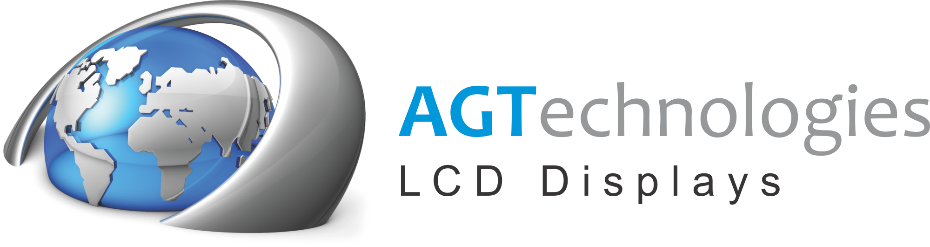 DATASHEET EM ANDAMENTO